Witajcie kochaniWczoraj podróżowaliście razem z tatą ( a może całą rodziną) po Afryce.Była to oczywiście podróż naszych marzeń, a skoro nie uda nam się pojechać na prawdziwe safari, zawsze możemy wybrać się do ZOO.To będzie na pewno łatwiejsze i tańsze do zrealizowania, ogrodów zoologicznych mamy w Polsce sporo, niektórzy z was na pewno już w którymś byli.Dzisiaj zapraszam więc na wirtualną wycieczkę do zoo, poniżej jest świetna piosenka o niej:https://youtu.be/rXz-hKkUvoMJeśli spodobała się wam piosenka, to z przyjemnością obejrzycie filmowany wierszyk o zwierzętach w zoo:https://youtu.be/EzfTfZ20hE4 Teraz możecie pokolorować kilka zwierząt , lub  narysować po śladzie, a może sami wykonacie rysunek ulubionego zwierzęcia  egzotycznego, na pewno wam się uda !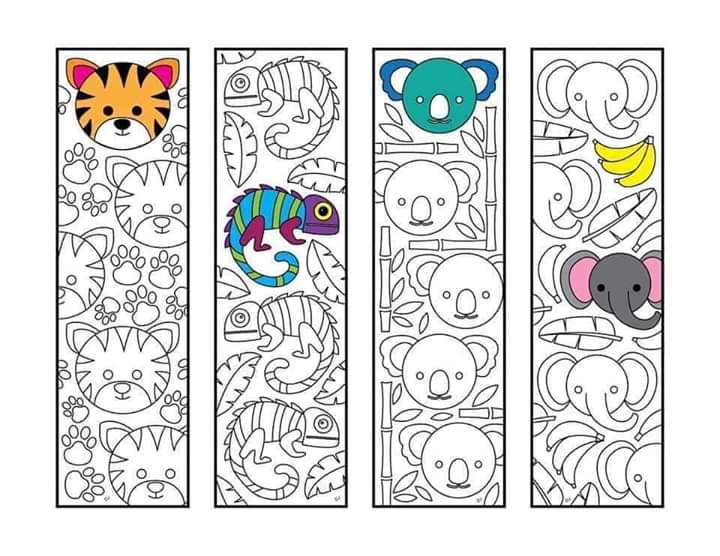 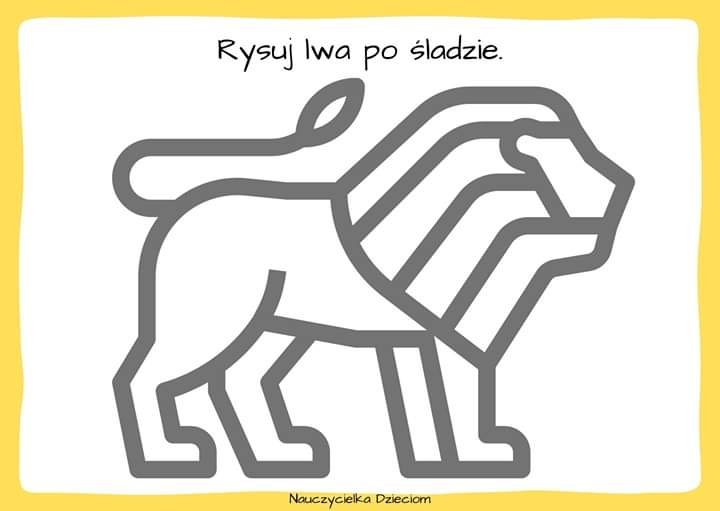 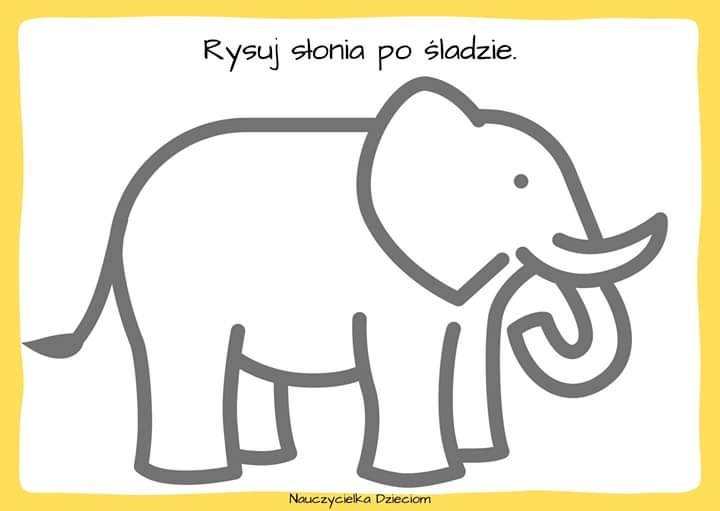 Na koniec dorzucam wam jeszcze jeden filmik pt. Atrakcje w wakacjehttps://youtu.be/CQkc4Dfe1awBawcie się dobrze i bezpiecznie w te wakacje. Pozdrawiam i życzę udanych wakacjiPani Dorotka